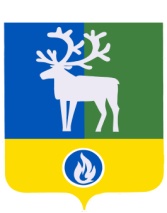 БЕЛОЯРСКИЙ РАЙОНХАНТЫ-МАНСИЙСКИЙ АВТОНОМНЫЙ ОКРУГ - ЮГРААДМИНИСТРАЦИЯ  БЕЛОЯРСКОГО РАЙОНАПОСТАНОВЛЕНИЕ  от 14 декабря 2021 года	      	                                                                                    № 996О внесении изменений в приложение 1 к постановлению администрации Белоярского района от 27 декабря 2013 года № 2007П о с т а н о в л я ю:1. Внести изменения в приложение 1 «Положение о единой комиссии по осуществлению закупок для обеспечения муниципальных нужд Белоярского района» к постановлению администрации Белоярского района от 27 декабря 2013 года № 2007 «О создании единой комиссии по осуществлению закупок для обеспечения муниципальных нужд Белоярского района», изложив его в редакции согласно приложению к настоящему постановлению.2. Настоящее постановление вступает в силу с 1 января 2022 года.3. Контроль за выполнением постановления возложить на заместителя главы Белоярского района Ващука В.А.Глава Белоярского района                               	                                               С.П. МаненковПРИЛОЖЕНИЕк постановлениюадминистрации Белоярского районаот _____________ 2021 года № ____ПРИЛОЖЕНИЕ 1 к постановлению администрации Белоярского районаот «27» декабря 2013 года № 2007ПОЛОЖЕНИЕ о единой комиссии по осуществлению закупок для обеспечения муниципальных нужд Белоярского района ОБЩИЕ ПОЛОЖЕНИЯ1.1. Настоящее Положение определяет цели, задачи и функции единой комиссии по осуществлению закупок для обеспечения муниципальных нужд Белоярского района (далее - единая комиссия в соответствующем падеже) при проведении открытых конкурсов в электронной форме (далее - конкурс), открытых аукционов в электронной форме (далее - аукцион), запросов котировок в электронной форме (далее - запрос котировок), в том числе осуществляемых в рамках реализации статьи 26 Федерального закона от 5 апреля 2013 года № 44-ФЗ «О контрактной системе в сфере закупок товаров, работ и услуг для обеспечения государственных и муниципальных нужд», требования к составу, порядку формирования и работы единой комиссии, полномочия и сферу ответственности членов единой комиссии.ПРАВОВОЕ РЕГУЛИРОВАНИЕ2.1. Единая комиссия в своей деятельности руководствуется: Конституцией Российской Федерации; Гражданским кодексом Российской Федерации (часть первая) от 30 ноября 1994 года N 51-ФЗ;  Гражданским кодексом Российской Федерации (часть вторая) от 26 января 1996 года N 14-ФЗ; Бюджетным кодексом Российской Федерации от 31 июля 1998 года № 145-ФЗ; Федеральным законом от 5 апреля 2013 года № 44-ФЗ «О контрактной системе в сфере закупок товаров, работ и услуг для обеспечения государственных и муниципальных нужд» (далее – Федеральный закон); другими федеральными законами, регулирующими отношения, направленные на обеспечение государственных и муниципальных нужд; другими нормативными правовыми актами Российской Федерации и                   Ханты - Мансийского автономного округа - Югры; настоящим Положением.ЦЕЛИ И ЗАДАЧИ ЕДИНОЙ КОМИССИИЕдиная комиссия создается в целях определения поставщиков (подрядчиков, исполнителей) при проведении конкурсов, аукционов, запросов котировок, в том числе для осуществления:3.1.1)	проверки информации и документов участников закупок, предусмотренных Федеральным законом на соответствие извещению об осуществлении закупки;3.1.2)	рассмотрения заявок на участие в закупках;3.1.3)	оценки заявок на участие в конкурсах;3.1.4)	оценки ценовых предложений участников конкурсов.3.2. Исходя из целей деятельности единой комиссии, определенных в пункте 3.1 настоящего Положения, в задачи единой комиссии входит:3.2.1)	обеспечение объективности и беспристрастности при рассмотрении и оценке заявок на участие в конкурсах, аукционах, запросах котировок;3.2.2)	создание для потенциальных участников конкурсов, аукционов, запросов котировок равных условий конкуренции;3.2.3)	соблюдение принципов открытости, прозрачности информации о контрактной системе в сфере закупок, обеспечения конкуренции, профессионализма заказчиков, стимулирования инноваций, единства контрактной системы в сфере закупок, ответственности за результативность обеспечения муниципальных нужд, эффективности осуществления закупок;3.2.4)	соблюдение конфиденциальности информации, содержащейся в заявках участников закупок;3.2.5)	устранение возможностей злоупотребления и коррупции при осуществлении закупок.ПОРЯДОК ФОРМИРОВАНИЯ ЕДИНОЙ КОМИССИИЕдиная комиссия является коллегиальным органом, созданным на постоянной основе.Персональный состав единой комиссии утверждается постановлением администрации Белоярского района.Единая комиссия состоит из председателя, заместителей председателя, секретаря и других членов единой комиссии. Председатель является членом единой комиссии. ПРАВА И ОБЯЗАННОСТИ ЕДИНОЙ КОМИССИИЕдиная комиссия при осуществлении закупок имеет право:5.1.1)	обратиться к заказчику, уполномоченному органу за разъяснениями по предмету закупки;5.1.2)	обратиться к заказчику, уполномоченному органу, с требованием незамедлительно запросить у соответствующих органов и организаций сведения:- о проведении ликвидации участника закупки - юридического лица и отсутствии решения арбитражного суда о признании участника закупки - юридического лица или индивидуального предпринимателя несостоятельным (банкротом) и об открытии конкурсного производства;- о приостановлении деятельности участника закупки в порядке, установленном Кодексом Российской Федерации об административных правонарушениях;- о наличии у участника закупки недоимки по налогам, сборам, задолженности по иным обязательным платежам в бюджеты бюджетной системы Российской Федерации (за исключением сумм, на которые предоставлены отсрочка, рассрочка, инвестиционный налоговый кредит в соответствии с законодательством Российской Федерации о налогах и сборах, которые реструктурированы в соответствии с законодательством Российской Федерации, по которым имеется вступившее в законную силу решение суда о признании обязанности заявителя по уплате этих сумм исполненной и которые признаны безнадежными к взысканию в соответствии с законодательством Российской Федерации о налогах и сборах) за прошедший календарный год, размер которых превышает двадцать пять процентов балансовой стоимости активов участника закупки по данным бухгалтерской отчетности за последний завершенный отчетный период; - о наличии у участника закупки - физического лица либо у руководителя, членов коллегиального исполнительного органа, лица, исполняющего функции единоличного исполнительного органа, или главного бухгалтера юридического лица - участника закупки судимости за преступления в сфере экономики и (или) преступления, предусмотренные статьями 289, 290, 291, 291.1 Уголовного кодекса Российской Федерации (за исключением лиц, у которых такая судимость погашена или снята), а также неприменение в отношении указанных физических лиц наказания в виде лишения права занимать определенные должности или заниматься определенной деятельностью, которые связаны с поставкой товара, выполнением работы, оказанием услуги, являющихся объектом осуществляемой закупки, и административного наказания в виде дисквалификации;	- о привлечении участника закупки - юридического лица, в течение двух лет до момента подачи заявки на участие в закупке к административной ответственности за совершение административного правонарушения, предусмотренного статьей 19.28 Кодекса Российской Федерации об административных правонарушениях;- о наличии между участником закупки и заказчиком конфликта интересов, под которым понимаются случаи, при которых руководитель заказчика, член комиссии по осуществлению закупок, руководитель контрактной службы заказчика, контрактный управляющий состоят в браке с физическими лицами, являющимися выгодоприобретателями, единоличным исполнительным органом хозяйственного общества (директором, генеральным директором, управляющим, президентом и другими), членами коллегиального исполнительного органа хозяйственного общества, руководителем (директором, генеральным директором) учреждения или унитарного предприятия либо иными органами управления юридических лиц - участников закупки, с физическими лицами, в том числе зарегистрированными в качестве индивидуального предпринимателя, - участниками закупки либо являются близкими родственниками (родственниками по прямой восходящей и нисходящей линии (родителями и детьми, дедушкой, бабушкой и внуками), полнородными и неполнородными (имеющими общих отца или мать) братьями и сестрами), усыновителями или усыновленными указанных физических лиц. Под выгодоприобретателями понимаются физические лица, владеющие напрямую или косвенно (через юридическое лицо или через несколько юридических лиц) более чем десятью процентами голосующих акций хозяйственного общества либо долей, превышающей десять процентов в уставном капитале хозяйственного общества;- о том, что участник закупки является офшорной компанией, имеет в составе участников (членов) корпоративное юридическое лицо или в составе учредителей унитарное юридическое лицо офшорной компании, а также имеет офшорные компании в числе лиц, владеющих напрямую или косвенно (через юридическое лицо или через несколько юридических лиц) более чем десятью процентами голосующих акций хозяйственного общества либо долей, превышающей десять процентов в уставном (складочном) капитале хозяйственного товарищества или общества;- о наличии у участника закупки ограничений для участия в закупках, установленных законодательством Российской Федерации.5.1.3)	при необходимости требовать от заказчика, уполномоченного органа, уполномоченного учреждения привлечения к своей работе экспертов (экспертных организаций) в случаях и в порядке, установленных законодательством Российской Федерации о контрактной системе в сфере закупок товаров, работ, услуг для обеспечения государственных и муниципальных нужд.Единая комиссия при осуществлении закупок обязана:5.2.1)	не допускать переговоров с участником закупки в отношении заявок на участие в определении поставщика (подрядчика, исполнителя), в том числе в отношении заявки, поданных таким участником, до выявления победителя указанного определения, за исключением случаев, предусмотренных Федеральным законом;5.2.2)	в случаях, предусмотренных Федеральным законом отстранить участника закупки от участия в определении поставщика (подрядчика, исполнителя);5.2.3)	исполнять предписания контрольных органов в сфере закупок об устранении выявленных ими нарушений законодательства Российской Федерации.Единая комиссия при осуществлении закупок путем проведении конкурса в сроки, установленные Федеральным законом, обязана:5.3.1)	рассмотреть первые части заявок на участие в закупке, направленные оператором электронной площадки, и принять решение о признании первой части заявки на участие в закупке соответствующей извещению об осуществлении закупки или об отклонении заявки на участие в закупке;5.3.2) 	осуществить оценку первых частей заявок на участие в закупке, в отношении которых принято решение о признании соответствующими извещению об осуществлении закупки, по критериям, предусмотренным Федеральным законом (если такие критерии установлены извещением об осуществлении закупки);5.3.3)	подписать усиленными электронными подписями протокол рассмотрения и оценки первых частей заявок на участие в закупке;5.3.4)	рассмотреть вторые части заявок на участие в закупке, а также информацию и документы, направленные оператором электронной площадки в соответствии с Федеральным законом, и принять решение о признании второй части заявки на участие в закупке соответствующей требованиям извещения об осуществлении закупки или об отклонении заявки на участие в закупке;5.3.5)	осуществить оценку вторых частей заявок на участие в закупке, в отношении которых принято решение о признании соответствующими извещению об осуществлении закупки, по критерию, предусмотренному Федеральным законом (если такой критерий установлен извещением об осуществлении закупки);5.3.6)	подписать усиленными электронными подписями протокол рассмотрения и оценки вторых частей заявок на участие в закупке;5.3.7)	осуществить оценку ценовых предложений по критерию, предусмотренному Федеральным законом;5.3.8)	на основании результатов оценки первых и вторых частей заявок на участие в закупке, содержащихся в протоколах, предусмотренных пунктами 5.3.3 и 5.3.6, а также оценки, предусмотренной пунктом 5.3.7, присвоить каждой заявке на участие в закупке, первая и вторая части которой признаны соответствующими извещению об осуществлении закупки, порядковый номер в порядке уменьшения степени выгодности содержащихся в таких заявках условий исполнения контракта и с учетом положений нормативных правовых актов, принятых в соответствии с Федеральным законом;5.3.9)	подписать усиленными электронными подписями протокол подведения итогов определения поставщика (подрядчика, исполнителя)Единая комиссия при осуществлении закупок путем проведения аукциона в сроки, установленные Федеральным законом, обязана:5.4.1)	рассмотреть заявки на участие в закупке, информацию и документы, направленные оператором электронной площадки в соответствии с Федеральным законом, и принять решение о признании заявки на участие в закупке соответствующей извещению об осуществлении закупки или об отклонении заявки на участие в закупке по основаниям, предусмотренным Федеральным законом;5.4.2)	на основании информации, содержащейся в протоколе подачи ценовых предложений, а также результатов рассмотрения, предусмотренного пунктом 5.4.1, присвоить каждой заявке на участие в закупке, признанной соответствующей извещению об осуществлении закупки, порядковый номер в порядке возрастания минимального ценового предложения участника закупки, подавшего такую заявку (за исключением случая, при котором порядковые номера заявкам участников закупки, подавших ценовые предложения после подачи ценового предложения, присваиваются в порядке убывания размера ценового предложения участника закупки), и с учетом положений нормативных правовых актов, принятых в соответствии с Федеральным законом;5.4.3)	подписать усиленными электронными подписями протокол подведения итогов определения поставщика (подрядчика, исполнителя).Единая комиссия при осуществлении закупок путем проведения запроса котировок в сроки, установленные Федеральным законом, обязана:5.5.1)	рассмотреть заявки на участие в закупке, информацию и документы, направленные оператором электронной площадки в соответствии с Федеральным законом, и принять решение о признании заявки на участие в закупке соответствующей извещению об осуществлении закупки или об отклонении заявки на участие в закупке по основаниям, предусмотренным Федеральным законом;5.5.2)	на основании решения, предусмотренного пунктом 5.4.4, присвоить каждой заявке на участие в закупке, признанной соответствующей извещению об осуществлении закупки, порядковый номер в порядке возрастания цены контракта, суммы цен единиц товара, работы, услуги (в случае, предусмотренном Федеральным законом), предложенных участником закупки, подавшим такую заявку, с учетом положений нормативных правовых актов, принятых в соответствии с Федеральным законом;5.5.3)	подписать усиленными электронными подписями протокол подведения итогов определения поставщика (подрядчика, исполнителя).СТРУКТУРА И ПОРЯДОК РАБОТЫ ЕДИНОЙ КОМИССИИРабота единой комиссии осуществляется на ее заседаниях. Комиссия правомочна осуществлять свои функции, если в заседании комиссии участвует не менее чем пятьдесят процентов общего числа ее членов.Заседания могут проводиться с использованием систем видео-конференц-связи с соблюдением требований законодательства Российской Федерации о защите государственной тайны.Решения единой комиссии принимаются простым большинством голосов от числа присутствующих на заседании членов. При голосовании каждый член единой комиссии имеет один голос. Голосование осуществляется открыто. Делегирование членами комиссии своих полномочий иным лицам не допускается. Заседания единой комиссии открываются и закрываются председателем единой комиссии.При осуществлении своих функций единая комиссия взаимодействует с заказчиком, уполномоченным органом, уполномоченным учреждением, участниками закупок в установленном законодательством Российской Федерации и настоящим Положением порядке.Председатель единой комиссии осуществляет общее руководство работой единой комиссии и обеспечивает выполнение настоящего Положения, объявляет заседание правомочным или выносит решение о его переносе из-за отсутствия необходимого количества членов единой комиссии; открывает заседания единой комиссии, объявляет перерывы, назначает члена единой комиссии, который в случае отсутствия секретаря единой комиссии выполняет его функции, определяет порядок рассмотрения обсуждаемых вопросов, в случае необходимости выносит на обсуждение единой комиссии вопрос о привлечении к работе единой комиссии экспертов (экспертных организаций);В отсутствие председателя единой комиссии его обязанности и функции осуществляет заместитель председателя единой комиссии.Секретарь единой комиссии определяет время и место проведения заседаний единой комиссии и уведомляет членов единой комиссии о месте, дате и времени проведения заседания, объявляет сведения, подлежащие объявлению (оглашению), осуществляет действия организационно-технического характера в соответствии с Федеральным законом и настоящим Положением, осуществляет иные действия в соответствии с Федеральным законом и настоящим Положением.ОТВЕТСТВЕННОСТЬ ЧЛЕНОВ ЕДИНОЙ КОМИССИИЧлены единой комиссии, виновные в нарушении законодательства Российской Федерации и иных нормативных правовых актов о контрактной системе в сфере закупок товаров, работ, услуг для обеспечения государственных и муниципальных нужд и настоящего Положения, несут дисциплинарную, гражданско-правовую, административную, уголовную ответственность в соответствии с законодательством Российской Федерации.Член единой комиссии, допустивший нарушение законодательства Российской Федерации, иных нормативных правовых актов о контрактной системе в сфере закупок товаров, работ, услуг для обеспечения государственных и муниципальных нужд и (или) настоящего Положения, может быть заменен по решению заказчика, уполномоченного органа, уполномоченного учреждения, а также по предписанию контрольного органа в сфере закупок, выданному заказчику, уполномоченному органу названным органом.В случае если члену единой комиссии станет известно о нарушении другим членом единой комиссии законодательства Российской Федерации, иных нормативных правовых актов о контрактной системе в сфере закупок товаров, работ, услуг для обеспечения государственных и муниципальных нужд и (или) настоящего Положения, он должен письменно сообщить об этом председателю единой комиссии и (или) заказчику, уполномоченному органу в течение одного дня с момента, когда он узнал о таком нарушении.Члены единой комиссии не вправе распространять сведения, составляющие государственную, служебную или коммерческую тайну, ставшие известными им в ходе осуществления своих функций.Решение единой комиссии, принятое в нарушение требований законодательства Российской Федерации о контрактной системе в сфере закупок товаров, работ, услуг для обеспечения государственных и муниципальных нужд, может быть обжаловано любым участником закупки в порядке, установленном указанным федеральным законом, и признано недействительным по решению контрольного органа в сфере закупок.____________________________